広報実技研修会主催　富山市PTA連絡協議会　共催　富山県PTA連合会5月27日（日）八尾コミニティセンター研修内容はニ部構成で、まず「ワンラックアップ　PTA広報紙づくり」と題し、富山県PTA連合会　広報アドバイザーの魚住恭子氏より会員が読みたいPTA広報紙の企画やポイント、発行までの流れや編集について分かりやすく講義がありました。次に、フォトグラファーの柴佳安氏より写真撮影のコツを教えていただきました。実際にロビーに出て逆光の撮影ポイントなど実技講習があり参加者は楽しみながら和気あいあいと撮影していました。今後の広報紙づくりに参考にしていきたいと思う研修会でした。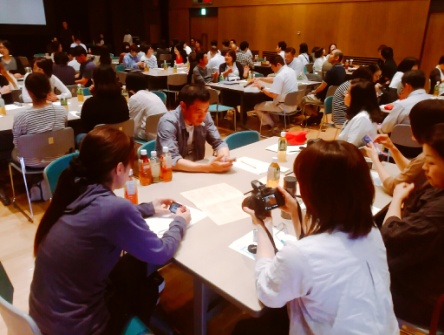 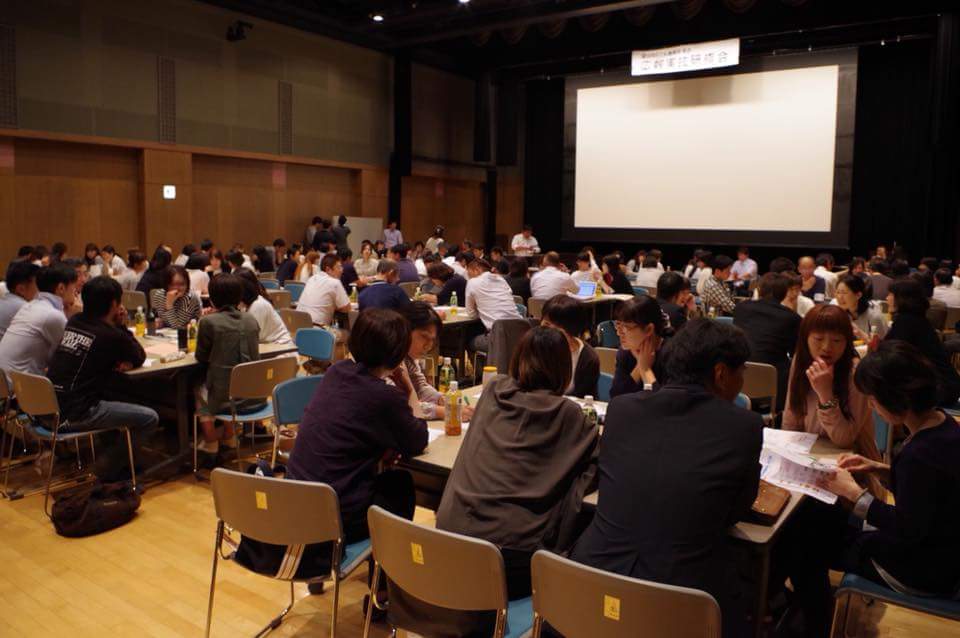 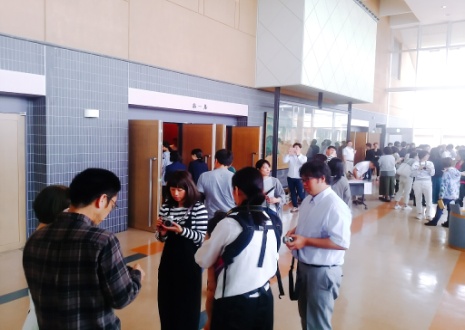 